Courage & Helen’s Big WorldTeacher’s Guide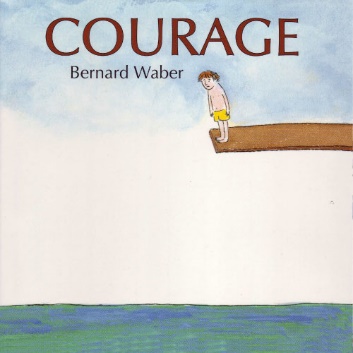 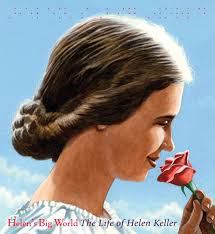 Book cover images provided via fair use standards.About the Book: Courage by Bernard WaberCourage is a story about finding courage from the things we do every day to the kind of courage we use to make awesome things happen.  From taking that jump off the high dive for the first time to standing up for someone else to being a police officer or firefighter.  This story will help students explore the many ways in which we use courage in our lives.   About the Book: Helen’s Big World by Doreen RappaportHelen’s Big World is a picture book biography of the life of Helen Keller.  Included in the story are actual quotes from Helen’s autobiography The Story of My Life. Watch Helen as she experiences childhood, a devastating and unknown illness leading to her lifelong condition, and her courage and fortitude to not accept things as they are.  See how her courage helped to inspired progress for us here in America.   Warm Up ActivityBegin by placing the word courage as large as you can on a blank piece of chart paper.  Ask students to think about what courage means.  Turn and talk for 1 minute to your partner.  Have students share what courage means aloud.  Write their answers around the word courage on the paper.  Using another color marker, now ask students to give you examples of people who have or show courage.  Write those names on the chart paper as well.  Add to the list (if it is not already there) the name Ruby Bridges.  Tell students we are going to learn what one little girl did that is a wonderful example of courage.  Show students the Flocabulary video on Ruby.  https://www.flocabulary.com/unit/ruby-bridges/video/ After the video, ask students to work with their partner to discuss what Ruby did that shows us examples of courage.  Revisit the discussion as a class in about 1 minute to share.OverviewTell students you are going to read to them a wonderful book about courage and a second book about a woman who is a prime example of courage like we saw in the video about Ruby Bridges.  We will be reading these books together because they are connected in lots of interesting ways.  We will take a look at what kinds of connections we can make from these two textsDiscussion Questions        Courage						Helen’s Big World            Compare & Contrast QuestionsLanguage Arts/Research & Library Connections & Ideas2.3 Oral Communication SkillsAllow students to explore other courageous people and research their idea in the school library.  Give the librarian your students list of courageous people ahead of time and ask the librarian to bookmark websites, pull books from shelves and find some articles or videos that students can use to find information about their chosen person.  Students then give a 3-5 minute presentation on their person and what they have learned about themHave students take notes as each other presents and write a brief paragraph or two about what they learned2.12 WritingStudents can create their own "Courage" book using examples from their life and experiences.Create your own personal alphabet.  Write out a sentence and ask a partner to decode.  Discuss how learning a new way of reading was challenging or not.  Social Studies Connections & Ideas2.4e Helen KellerCreate a timeline of events from Helen’s lifeShow Helen Keller video on Brainpopjr.comStudents try spelling short words into each other’s hand to see if they can read one way Helen did.2.11 Civics (responsibilities of a citizen)Create an anchor chart as a class describing what a good citizen looks likeDefine rights and responsibilities, work in small groups to create a class chart of what our rights and responsibilities are right in our own classroom.Watch a video on good citizenship https://www.youtube.com/watch?v=3bwfo9aD5A8Art Connections & Ideas2.4 Visual Communications and ProductionsRead the story The Dot discuss the courage the main character finds and what it leads to.Give students blank paper and encourage them to draw what comes to mind.  Encourage them to have courage, and begin with a (dot) if need be. Bulletin Board IdeasCourage TreeCreate a large tree to display on your bulletin board.  Give students apple cut-outs to write courageous actions or behaviors from their everyday lives.  Post the apples on or around the tree.  You could even create a basket to put similar apples in.  (idea modified from WITS program) Video (digital bulletin board)Create a class powtoons video to share with your school on courage. Websites to Check OutAuthor’s InformationBernard Waber- (September 27, 1921-May 16, 2013) Mr. Waber is best known for his Lyle the Crocodile series.  Mr. Waber drew his inspiration for his writing from his three children.  He mostly writes about animals but has exceptions; Courage and his famous Ira books.   Mr. Waber was a beloved Children’s author whose books will be enjoyed for years to come. Ferral, Donna. "HOME | Bernard Waber." HOME | Bernard Waber. Bernard Waber Intellectual Property Trust, 2015. Web. 21 July 2016.Doreen Rappaport- Ms. Rappaport is an award-winning children's book writer.  She is best known for writing books that represent the lives of many American heroes like John F. Kennedy, Helen Keller, and Martin Luther King Jr. Ms. Rappaport began her career as a teacher before becoming a writer and public speaker.  "About Doreen." Doreen Rappaport. Doreen Rappaport, 2012. Web. 21 July 2016.Other Books to Check OutBooks about Adversity/Courage: Rosa by Nikki GiovanniThe Name Jar by Yangsook ChoiHow Many Days to America: A Thanksgiving Story by Eve BuntingMore Books by Bernard Waber:Nobody is PerfickAsk MeMore Books by Doreen Rappaport:Freedom RiverMartin’s Big Words; The Life of Dr. Martin Luther King Jr.CitationsWaber, Bernard. (2002). Courage. Boston, MA: Houghton Mifflin Co. Unp.Rappaport, Doreen. (2012). Helen's big world: The life of Helen Keller. Illus. Matt Traverse. New York, NY: Disney/Hyperion Books. Unp.Reynolds, Peter. (2003). The Dot. Cambridge, MA: Candlewick Press. Unp.Giovanni, Nikki. (2005). Rosa. Illus. Bryan Collier. New York, NY: Henry Holt. Unp.Choi, Yangsook. (2001). The name jar. New York, NY: Knopf.Bunting, Eve., (1988). How many days to America?: A Thanksgiving story. Illus. Beth Peck. New York, NY: Clarion Books.Waber, Bernard. (2015). Ask me. Illus. Suzy Lee. New York, NY; Houghton Mifflin Harcourt Publishing Company. Unp.Waber, Bernard. (1971). Nobody is perfick. New York, Ny: Houghton Mifflin. Unp.Rappaport, Doreen. (2000). Freedom river. Illus. Bryan Collier. New York: Jump at the Sun/Hyperion Books for Children. Unp.Rappaport, D. (2001). Martin's big words: The life of Dr. Martin Luther King, Jr. Illus. Bryan Collier.  New York: Hyperion Books for Children. Unp.